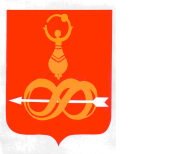 АДМИНИСТРАЦИЯ МУНИЦИПАЛЬНОГО ОБРАЗОВАНИЯ«ДЕБЕССКИЙ РАЙОН»«ДЭБЕС ЁРОС» ИНТЫЫСЬ КЫЛДЫТЭТЛЭН АДМИНИСТРАЦИЕЗПОСТАНОВЛЕНИЕот  28 августа  2020 года                                                            	          №  229с. ДебесыОб утверждении перечня муниципальных услуг, предоставляемых в МФЦ Дебесского района филиала «Игринский» АУ «МФЦ УР» В соответствии п.3 ч. 6 ст.15 Федерального закона от 27 июля 2010  года № 210-ФЗ «Об организации предоставления государственных и муниципальных услуг», Администрация ПОСТАНОВЛЯЕТ:Утвердить прилагаемый перечень муниципальных услуг, предоставляемых в МФЦ Дебесского района филиала «Игринский» АУ «МФЦ УР».Постановление разместить на официальном сайте муниципального образования «Дебесский район».Глава муниципального образования                                             А.С. Иванов     Подготовил:                                                                                       О.С. Пономарева    Разослать: в дело,  ОУИ, СИЭ и МЗ, ОСЖКХ, УО, архив, сайт    Согласовано:    Начальник Управления экономики                                                   Е.М. Ложкина	                                                                                                        «___»_________2020 года    Начальник Управления правовой     и организационной работы Аппарата Главы     муниципального образования, районного Совета     депутатов и Администрации района                                                О.В Сунцова                                                                                                                   «___»_________2020 годаПереченьмуниципальных услуг, предоставляемых органами местного самоуправления муниципального образования «Дебесский район» на базе МФЦ Дебесского района филиала «Игринский» АУ «МФЦ УР»Утвержден Постановлением Администрации МО «Дебесский район»от  28 августа 2020 г.       №  229Утвержден Постановлением Администрации МО «Дебесский район»от  28 августа 2020 г.       №  229№п/п№услуги в типовом перечнеНаименование муниципальной услугиНаименование структурного подразделения Администрации, предоставляющего услугу1. Муниципальные услуги в сфере образования, опеки и попечительства несовершеннолетних 1. Муниципальные услуги в сфере образования, опеки и попечительства несовершеннолетних 1. Муниципальные услуги в сфере образования, опеки и попечительства несовершеннолетних 1. Муниципальные услуги в сфере образования, опеки и попечительства несовершеннолетних 11.1.Предоставление частичного возмещения (компенсации) стоимости путевки для детей в загородные детские оздоровительные лагеря Управление образования21.2.Прием заявлений о зачислении в муниципальные образовательные учреждения, реализующие основную образовательную программу дошкольного образования (детские сады), а также постановка на соответствующий учетУправление образования31.3.Выдача несовершеннолетним лицам, достигшим 16 лет, разрешения на вступление в брак до достижения брачного возрастаОтдел по делам семьи, материнства и детства 2. Муниципальные услуги в сфере архивного дела2. Муниципальные услуги в сфере архивного дела2. Муниципальные услуги в сфере архивного дела2. Муниципальные услуги в сфере архивного дела42.1.Предоставление гражданам и организациям архивной информации и копий архивных документовСектор по делам архивов52.3.Оказание методической и практической помощи в работе по организации документов в делопроизводстве, отбору и передаче в состав Архивного фонда Удмуртской Республики архивных документов, находящихся на временном хранении, подготовке нормативных и методических документов по вопросам делопроизводства и архивного делаСектор по делам архивов3. Муниципальные услуги в сфере имущественных отношений3. Муниципальные услуги в сфере имущественных отношений3. Муниципальные услуги в сфере имущественных отношений3. Муниципальные услуги в сфере имущественных отношений63.1.Выдача копий архивных документов, подтверждающих право на владение землейОтдел по управлению муниципальным имуществом и земельным отношениям73.2Предоставление земельных участков, находящихся в неразграниченной государственной собственности или в муниципальной собственности, гражданам для индивидуального жилищного строительства, ведения личного подсобного хозяйства в границах населенного пункта, садоводства, дачного хозяйства, гражданам и крестьянским (фермерским) хозяйствам для осуществления крестьянским (фермерским) хозяйством его деятельностиОтдел по управлению муниципальным имуществом и земельным отношениям83.3.Предоставление информации из реестра объектов муниципальной собственности соответствующего муниципального образования в Удмуртской Республике (предоставление информации из реестра муниципального имущества соответствующего муниципального образования в Удмуртской Республике)Отдел по управлению муниципальным имуществом и земельным отношениям93.4.Утверждение схемы расположения земельного участка или земельных участков на кадастровом плане территорииОтдел по управлению муниципальным имуществом и земельным отношениям103.5.Прекращение права постоянного (бессрочного) пользования земельным участком, находящимся в неразграниченной государственной собственности или в муниципальной собственностиОтдел по управлению муниципальным имуществом и земельным отношениям113.6.Предоставление земельного участка, находящегося в неразграниченной государственной собственности или в муниципальной собственности, в постоянное (бессрочное) пользованиеОтдел по управлению муниципальным имуществом и земельным отношениям123.7.Предоставление информации об объектах недвижимого имущества, находящихся в муниципальной собственности, которые могут быть переданы в арендуОтдел по управлению муниципальным имуществом и земельным отношениям133.8.Заключение договора безвозмездного пользования в отношении земельного участка из земель, находящихся в неразграниченной государственной собственности или муниципальной собственностиОтдел по управлению муниципальным имуществом и земельным отношениям143.9.Предоставление земельных участков, находящихся в неразграниченной государственной собственности или в муниципальной собственности, в собственность без проведения торгов за платуОтдел по управлению муниципальным имуществом и земельным отношениям153.10.Предоставление земельных участков, находящихся в неразграниченной государственной собственности или в муниципальной собственности, в собственность без проведения торгов бесплатноОтдел по управлению муниципальным имуществом и земельным отношениям163.11.Предоставление земельных участков, находящихся в неразграниченной государственной собственности или в муниципальной собственности, в аренду без проведения торговОтдел по управлению муниципальным имуществом и земельным отношениям173.12.Прекращение права пожизненного наследуемого владения земельным участком, находящимся в неразграниченной государственной собственности или в муниципальной собственностиОтдел по управлению муниципальным имуществом и земельным отношениям183.13.Бесплатное предоставление земельных участков гражданам в соответствии с Законами Удмуртской Республики от 16 декабря 2002 года № 68-РЗ и (или) от 30 июня 2011 года № 32-РЗОтдел по управлению муниципальным имуществом и земельным отношениям193.14.Установление сервитута в отношении земельного участка, находящегося в неразграниченной государственной или муниципальной собственностиОтдел по управлению муниципальным имуществом и земельным отношениям203.15.Перераспределение земель и (или) земельных участков, находящихся в неразграниченной государственной или муниципальной собственности, и земельных участков, находящихся в частной собственностиОтдел по управлению муниципальным имуществом и земельным отношениям213.16.Выдача разрешения на использование земель или земельных участков, находящихся в государственной или муниципальной собственности, без предоставления земельных участков и установления сервитутаОтдел по управлению муниципальным имуществом и земельным отношениям223.17Выдача разрешений на установку и эксплуатацию рекламных конструкций на территории муниципального образования, аннулирование таких разрешенийОтдел по строительству и ЖКХ233.19.Предварительное согласование предоставления земельного участка, находящегося в неразграниченной государственной или в муниципальной собственности Отдел по управлению муниципальным имуществом и земельным отношениям243.20.Выдача разрешений на размещение объектов, размещение которых может осуществляться на землях или земельных участках, находящихся в государственной или в муниципальной собственности, без предоставления земельных участков и установления сервитутовОтдел по управлению муниципальным имуществом и земельным отношениям253.21.Отнесение земельного участка к землям определенной категории в случае, если категория земель не указана в документах государственного кадастра недвижимости, правоустанавливающих документах на земельный участок или документах, удостоверяющих права на землюОтдел по управлению муниципальным имуществом и земельным отношениям4. Муниципальные услуги в сфере архитектуры и строительства4. Муниципальные услуги в сфере архитектуры и строительства4. Муниципальные услуги в сфере архитектуры и строительства4. Муниципальные услуги в сфере архитектуры и строительства264.1.Предоставление разрешения на строительствоОтдел по строительству и ЖКХ274.2.Предоставление разрешения на ввод объекта в эксплуатациюОтдел по строительству и ЖКХ284.3.Предоставление разрешения на осуществление земляных работОтдел по строительству и ЖКХ294.4.Предоставление градостроительного плана земельного участкаОтдел по строительству и ЖКХ304.5Предоставление разрешения на условно разрешенный вид использования земельного участкаОтдел по строительству и ЖКХ314.6Предоставление разрешения на отклонение от предельных параметров разрешенного строительстваОтдел по строительству и ЖКХ324.7Изменение разрешенного вида использования земельного участка при отсутствии градостроительной документацииОтдел по управлению муниципальным имуществом и земельным отношениям5. Муниципальные услуги в сфере жилищных отношений5. Муниципальные услуги в сфере жилищных отношений5. Муниципальные услуги в сфере жилищных отношений5. Муниципальные услуги в сфере жилищных отношений335.1.Принятие решений о признании (непризнании) граждан малоимущими для принятия их на учет в качестве нуждающихся в жилых помещенияхОтдел по строительству и ЖКХ345.2.Прием заявлений, документов, а также постановка граждан на учет в качестве нуждающихся в жилых помещенияхОтдел по строительству и ЖКХ355.3.Прием заявлений, документов, а также постановка на учет граждан для предоставления жилищных займовОтдел по строительству и ЖКХ365.4.Прием документов, необходимых для согласования перепланировки и (или) переустройства жилого помещения, а также выдача соответствующих решений о согласовании или об отказеОтдел по строительству и ЖКХ375.5.Признание помещения жилым помещением, жилого помещения пригодным (непригодным) для проживания и многоквартирного дома аварийным и подлежащим сносу или реконструкцииОтдел по строительству и ЖКХ385.6.Предоставление информации об очередности предоставления жилых помещений на условиях социального найма гражданам, признанным малоимущими и нуждающимися в жилых помещенияхОтдел по строительству и ЖКХ395.7.Заключение договоров на передачу в собственность граждан жилых помещений в домах, находящихся в муниципальной собственностиОтдел по управлению муниципальным имуществом и земельным отношениям405.8.Заключение с гражданами договоров социального найма жилых помещенийОтдел по строительству и ЖКХ415.9.Заключение с гражданами договоров найма специализированных жилых помещенийОтдел по строительству и ЖКХ425.10.Предоставление информации о порядке предоставления жилищно-коммунальных услуг населениюОтдел по строительству и ЖКХ435.11.Прием документов, необходимых для согласования перевода жилого помещения в нежилое или нежилого помещения в жилое, а также выдача соответствующих решений о переводе или об отказе в переводеОтдел по строительству и ЖКХ445.14Прием заявлений, документов для участия в основном мероприятии  «Выполнение государственных  обязательств по обеспечению жильем категорий граждан, установленных федеральным законодательством» государственной программы  Российской Федерации  «Обеспечение  доступным  и комфортным жильем и коммунальными услугами  граждан Российской Федерации»Отдел по строительству и ЖКХ455.15Прием заявлений, документов, а также признание граждан нуждающимися в жилых помещениях в целях предоставления мер государственной поддержки  в улучшении жилищных условийОтдел по строительству и ЖКХ8. Муниципальные услуги в сфере сельского хозяйства8. Муниципальные услуги в сфере сельского хозяйства8. Муниципальные услуги в сфере сельского хозяйства8. Муниципальные услуги в сфере сельского хозяйства468.1.Прием заявлений, документов, а также постановка на учет граждан на получение государственной поддержки по федеральной целевой программе «Устойчивое развитие сельских территорий на 2014-2017 годы и на период до 2020 года» Сектор сельского хозяйства10. Муниципальные услуги в сфере торговли и бытовых услуг10. Муниципальные услуги в сфере торговли и бытовых услуг10. Муниципальные услуги в сфере торговли и бытовых услуг10. Муниципальные услуги в сфере торговли и бытовых услуг4710.1.Выдача  разрешений на право  организации розничных  рынковОтдел экономики и муниципальных закупок управления экономики4810.2.Прием и рассмотрение уведомлений об организации и проведении ярмаркиОтдел экономики и муниципальных закупок управления экономики11. Муниципальные услуги в сфере трудовых отношений11. Муниципальные услуги в сфере трудовых отношений11. Муниципальные услуги в сфере трудовых отношений11. Муниципальные услуги в сфере трудовых отношений4911.1.Установление и выплата ежемесячной доплаты к пенсии лицу, замещавшему муниципальную должностьСектор правовой  и кадровой работы5011.2.Назначение и выплата пенсии за выслугу лет муниципальным служащим муниципального образованияСектор правовой  и кадровой работы 